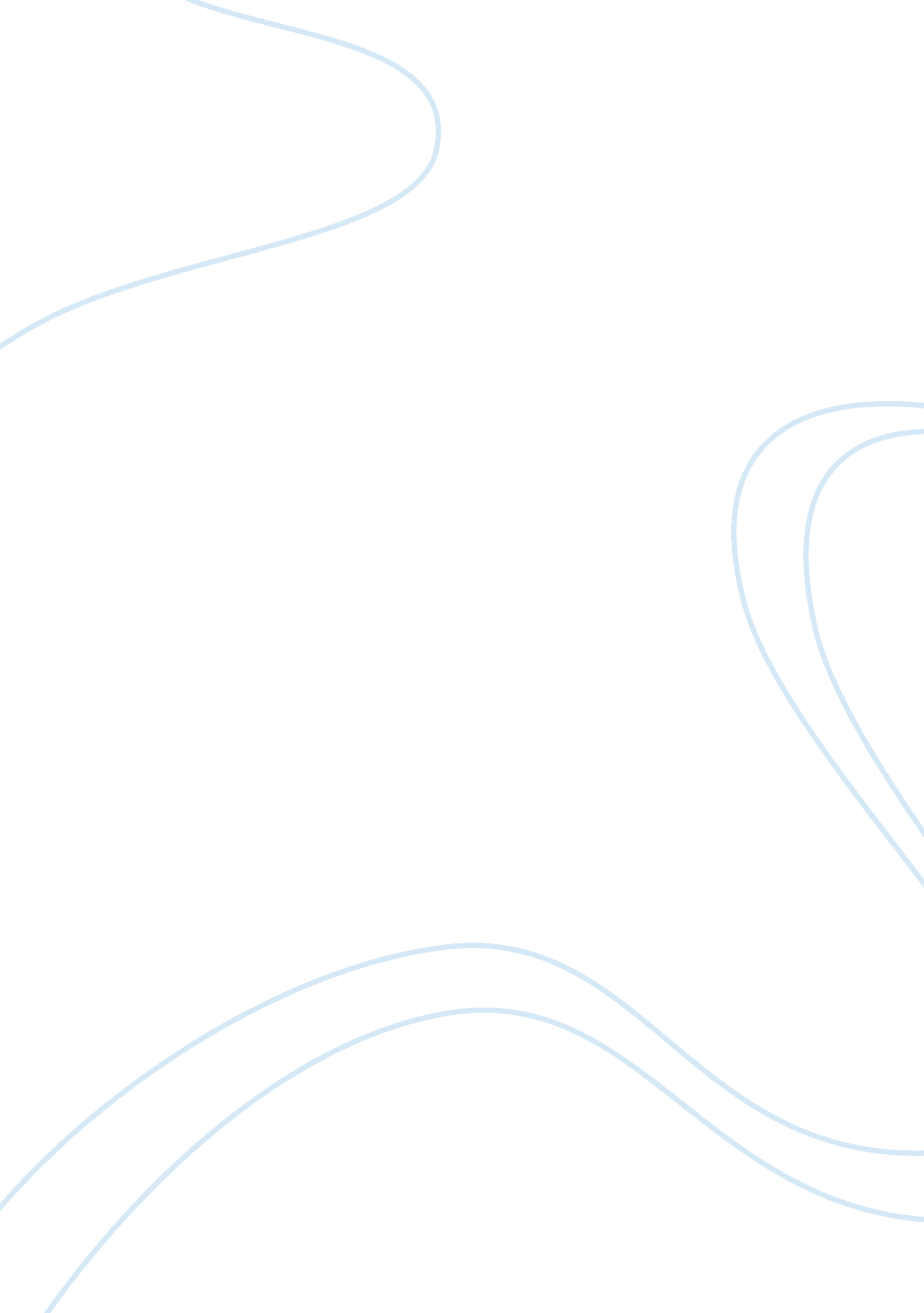 Free hrmt wk5 forum essay exampleBusiness, Entrepreneurship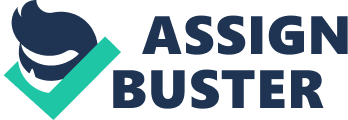 Why It Is Important For Entrepreneur to Stay Positive Positivity transpires as one of the utmost vital aspects of entrepreneurship. As such, there are numerous explanations as to why entrepreneurs should always stay positive. More importantly, not all the entrepreneurial plans that an individual comes up with will succeed. In fact, success in the entrepreneurship does not happen in seclusion nor impulsively. Instead, it requires dedication and commitment. In most cases, entrepreneurship ventures do not pick up easily. As a result, entrepreneurship should always expect slow beginnings, even in other cases entrepreneurship ventures may come to a halt at inception. Despite this, it is important to appreciate the fact that entrepreneurs should not quit just because of the mere fact that their ventures are not going as expected. On the contrary, entrepreneurs should always stay positive and streamline their business to suit ensuing market conditions (Moon, 2010). This will offer a comprehensive platform where business ventures can thrive. Pit Bull Mentality and Its Association with Positive Work Culture While much has been hypothesized regarding “ pit bull” mentality, there is a need to understand the fact that is mainly connotes to the kind of mentality of not giving up or letting go. It is the mindset that is aligned with determination regardless of ensuing conditions (Pierson, 2013). The pit bull mentality is an epitome of jaws of a pit bull that are often to hold together tightly when closed. The “ pit bull” concept is closely aligned with positive work culture in that it entails the need ensure that all organizational personnel hold on the organizations goals and aspirations not matter what may. In a nutshell, positive work culture emphasizes on the need for organizational personnel to support and pull each other through tough times. Certainly, such form of team support leverages organizational success because it creates a positive culture that is aligned with teamwork. References Moon, G. (2010). Just get out there: Achieving abundance, self-empowerment and professional success as an artist entrepreneur. Los Angeles, Calif: Warrior Girl Music Enterprises. 
Pierson, G. (2013). What Success Takes. Boston: eBooklt. com. 